JAS　20周年記念フォトギャラリー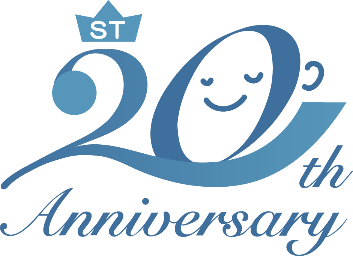 ST BREAKROOM応募用紙応募にあたり、応募者ご自身で作品を点検の上、以下の諸点について問題がなければ各チェック欄(□)を右クリックして✔を入れて下さい。すべての項目において問題がなければ、下記に作品タイトル、エピソードなど必要事項をご記入のうえ、本ファイルを応募作品と一緒にご送付下さい。☐ 1) 応募作品は、すべての視覚媒体（広告、ストックフォト、SNS などを含む）において未発表、未公開で、応募者もしくは作品の撮影者がすべての著作権を有しているオリジナル作品です。応募者と撮影者が異なる場合は、応募者は撮影者から応募要項の内容について、事前に了承を得ています。☐ 2) 応募作品に使用される著作物、肖像については、応募者が著作権を有する、または権利者から事前に使用承諾を得ています。☐ 3) 被写体に人物が含まれている場合、応募者本人の責任において事前に被写体の承諾を得ており、肖像権等の侵害の問題は生じません。☐ 4) 応募作品に関して、当協会が以下の権利を有することを理解しています。①当協会は、応募者の氏名（ハンドルネーム可）と作品タイトル、作品エピソードを協会創立20周年特設サイトで発表する。②当協会は、応募作品を１年間に渡って無償で使用する権利を有する。応募された作品を協会創立20周年特設サイト「フォトギャラリー ST BREAKROOM」への掲載を目的に使用する。☐ 5) 応募の時点で、応募者は応募要項に記載の諸条件に同意します。[応募部門]①②いずれかにチェックを入れて下さい（複数選択不可）
☐ ① 患者・利用者の方々の作品☐ ② 言語聴覚士と患者・利用者の方々との交流を感じさせる写真[作品タイトル] ※[エピソード] ※作成の経緯･背景などを200字程度でご記入下さい  (ご記入は任意です)[応募者情報]氏名（ふりがな）：日本言語聴覚士協会会員番号：　　　　　　　　　勤務先：　　　　　メールアドレス：[公開応募者名] ※ハンドルネームでも構いません※印の項目のみ、協会創立20周年特設サイトで公開します。※印の項目のみ、協会創立20周年特設サイトで公開します。